Como hacer la transferencia de dinero de AlertPay a tu cuenta en Costa Rica.El dia de hoy hice una transferencia pequeña para poder mostrarles cual es el procedimiento a seguir para tranferir el dinero a tu cuenta.Yo solicite a Alert Pay que me transfirieran e dinero a mi cuenta de ahorros en colones del BCR pero también se pueden usar las cuentas de ahorros del Banco Nacional, y hasta la del Bac San Jose o cualquier cuenta de ahorros ( Debito) que tengas en colones o en $ siempre y cuando tengas una tarjeta Master o Visa.El procedimiento es el siguiente:Abres la pagina de AlertPay.com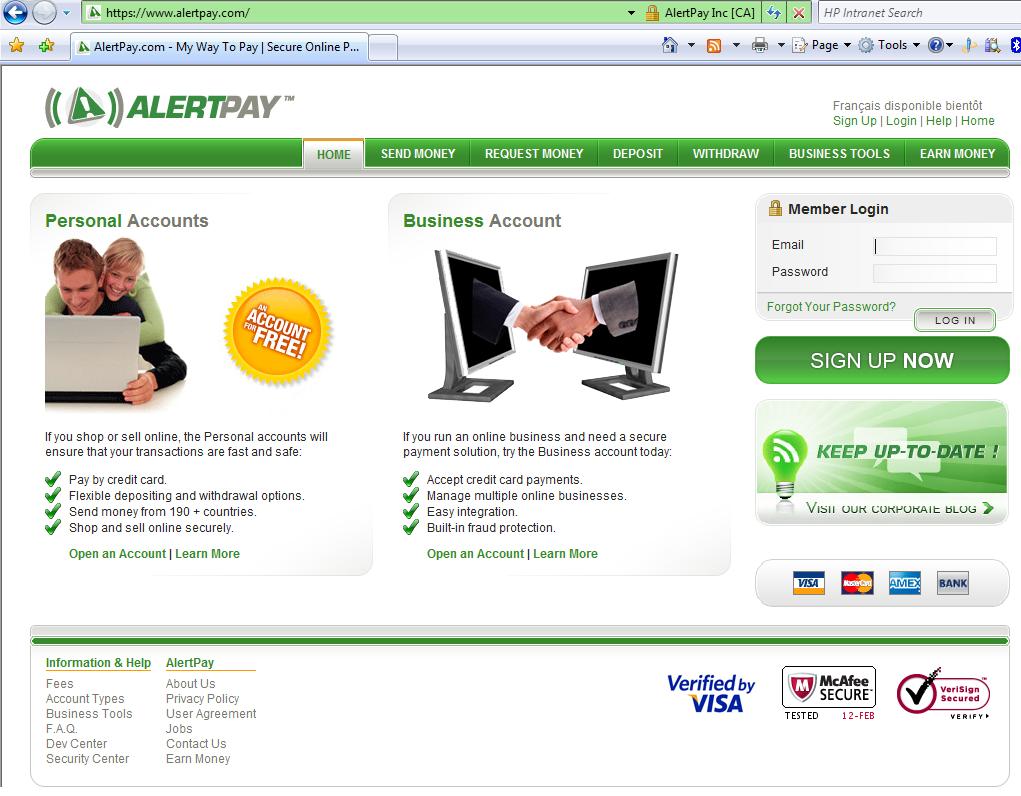 Te logueas con tu dirección de email y el password,.En la siguiente pagina haces click sobre la línea que dice: Continue to your Account overview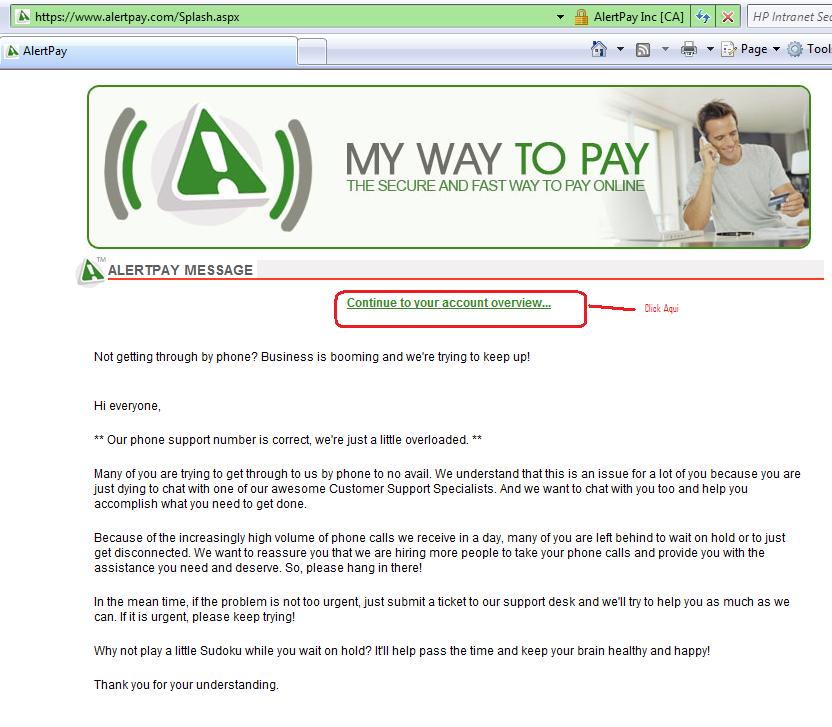 Vas a ver tu pagina principal en donde te va a aparecer el balance del dinero que haz acumulado Con las PTCs.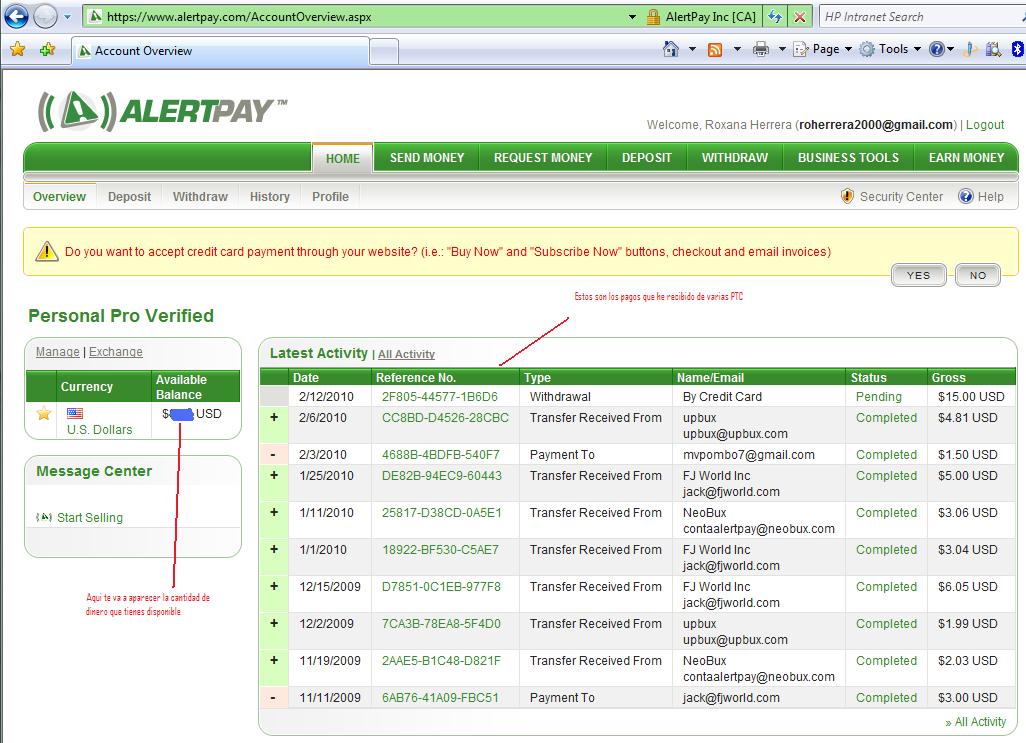 Haces click en el botón de Withdraw que aparece en la línea verde arriba de la pagina y vas a ver las opciones para solicitar la transferencia.La opción mas conveniente es la de Credit Card,  que funciona también con una tarjeta de debito como ya lo comprobé.  Es la opción mas económica y mas rápida: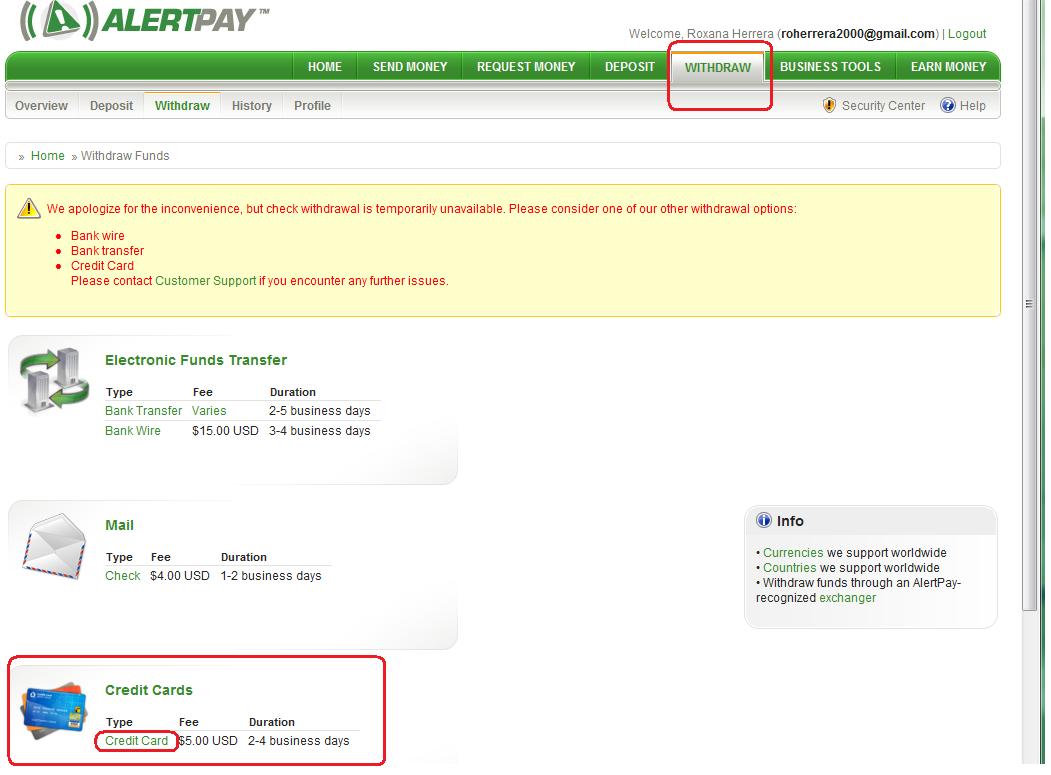 Haces click en la letras verdes que dicen Credit CardEn la siguiente pagina te van a pedir los datos de tu tarjeta:  el numero , la fecha de expiración y el código de seguridad de 3 digitos que aparece en la parte de atrás de la tarjeta: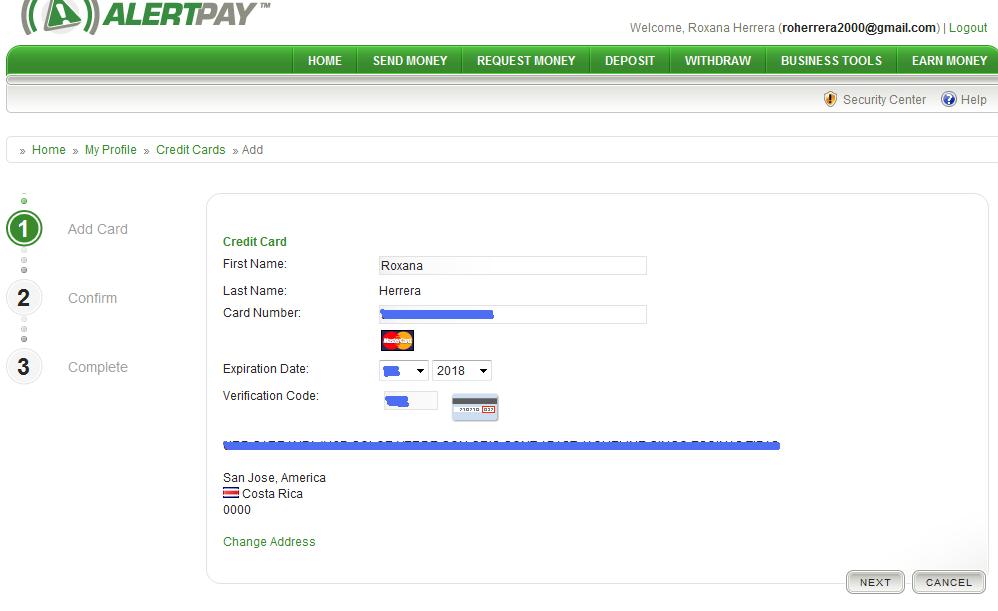 Cuando le das click en Next  te va a pedir que agregues la información de la tarjeta al registro de tu perfil de AlertPay de la siguiente manera: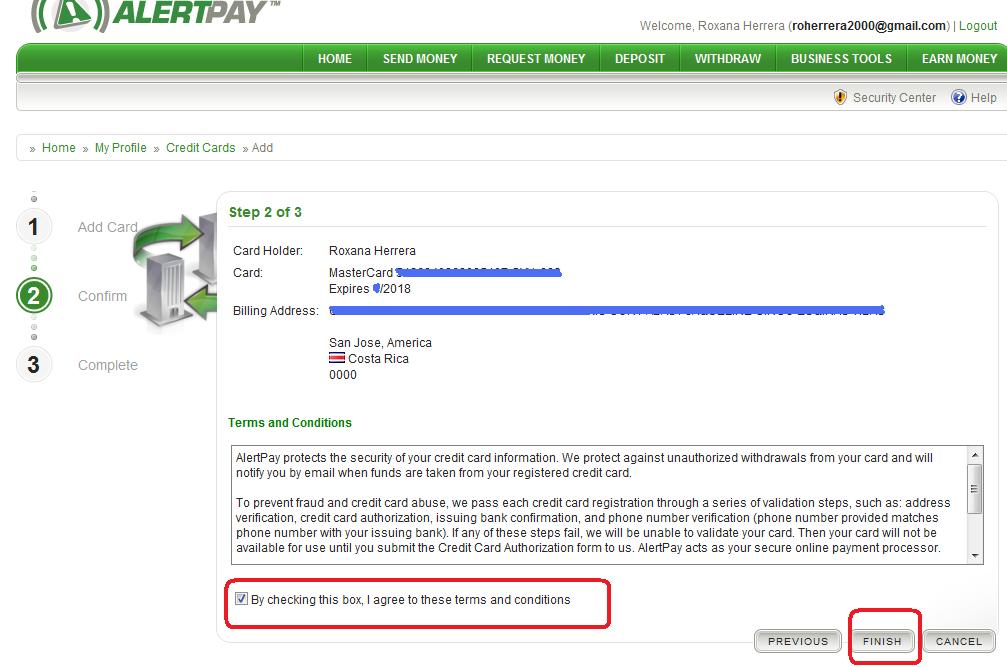 Asegurate de marcar la cajita de  By checking this box I agree to these terms and conditionsLuego haces click en Finish, con eso abras agreado la informacion de tu tarjeta a tu perfil  para usarlo en futures transferencias.Te va a salir una ventana en que te dice que la tarjeta fue agregada bien y que podras hacer transferencias de $500 al mesLuego te pregunta que quieres hacer? Entonces haces click donde dice Withdraw to CreditCard.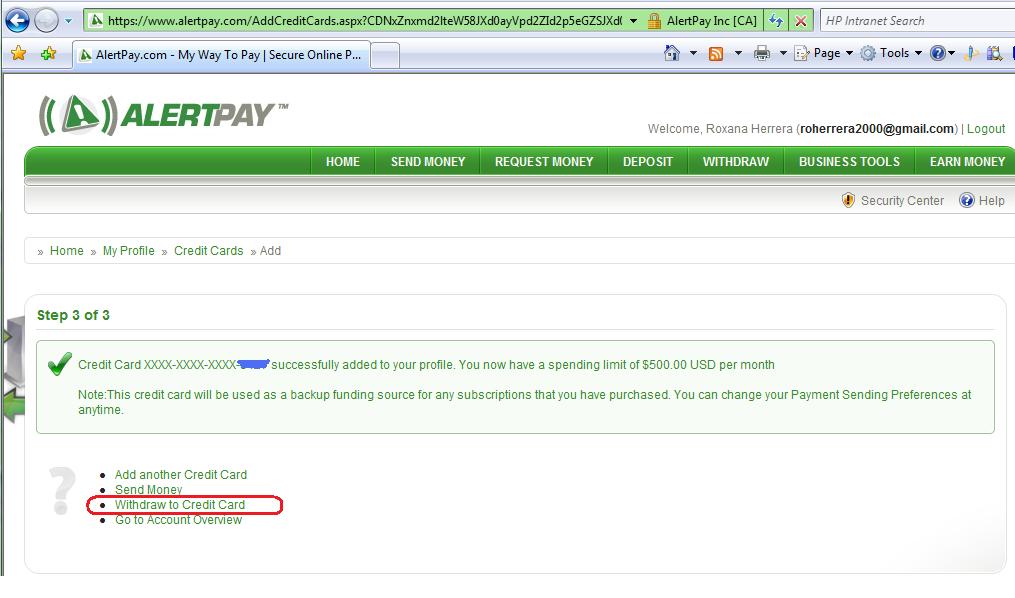 Vas a ver el Balance que  tienes disponible y te va a preguntar de ese balance cuanto es lo que quieres transferir . En este caso yo pedi $15  ya que de esos $15  me van a quitar $5 que es la comisión de transferencia que cobra AlertPay y por lo tanto me enviaran $10 a mi cuenta del BCR.Ojo esos $5 es una comisión fija que cobrans ya sea que transfieras $10 o $1000 la comisión va a ser solo de $5. Y te la descuentan del monto que vas a transferir.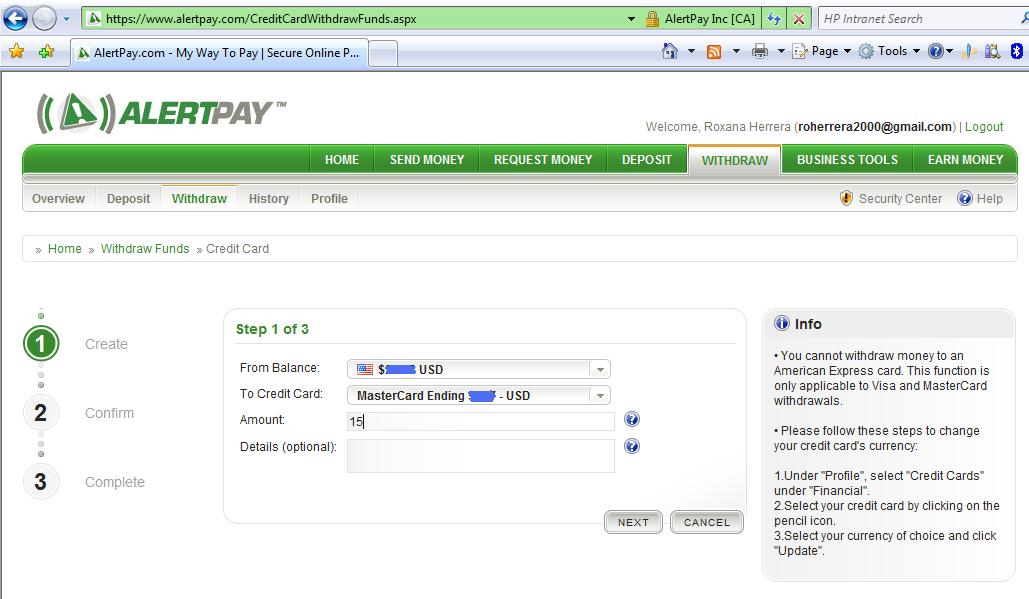 Luego llenas los detalles si quieres. Yo por ejemplo le escribi transferencia #1 y le das click en NEXTEn la siguiente pagina: vas a ver el numero de tu tarjeta, el monto que pediste transferir en este ejemplo $15 menos la comisión por la transferencia de $5. Al final te dice cuanto vas a recibir que serian $10Debes escribir el Transaction PIN para poder completar la operación.  El transaction PIN es un numero de 4 digitos que inventaste cuando te suscribiste a AlertPay y funciona como un código de seguridad.Si se te olvido, haz click en Forgot Transaction Pin y ellos te lo darán nuevamente.Enscribes el transaction PIN y haces click en Withdraw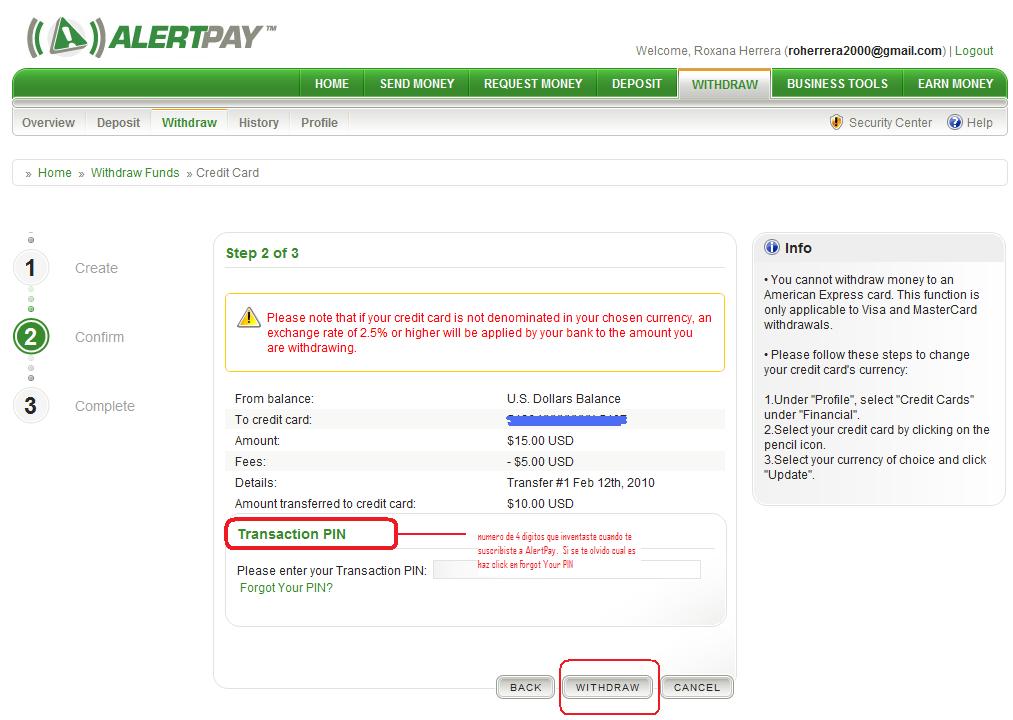 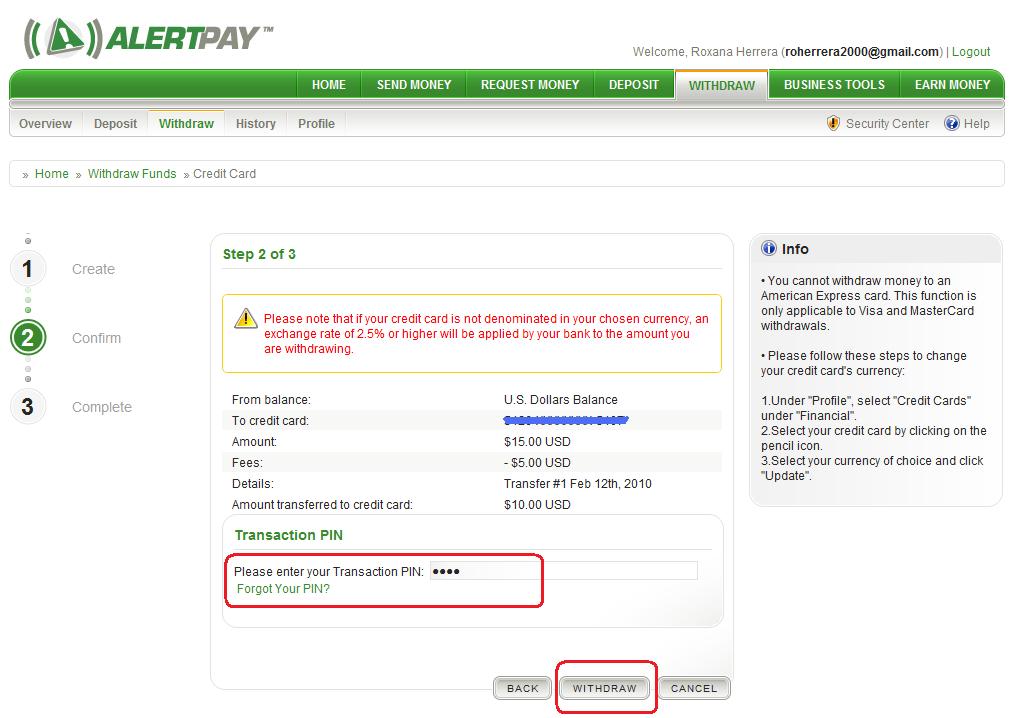 Luego vas a ver Transaction created successfully.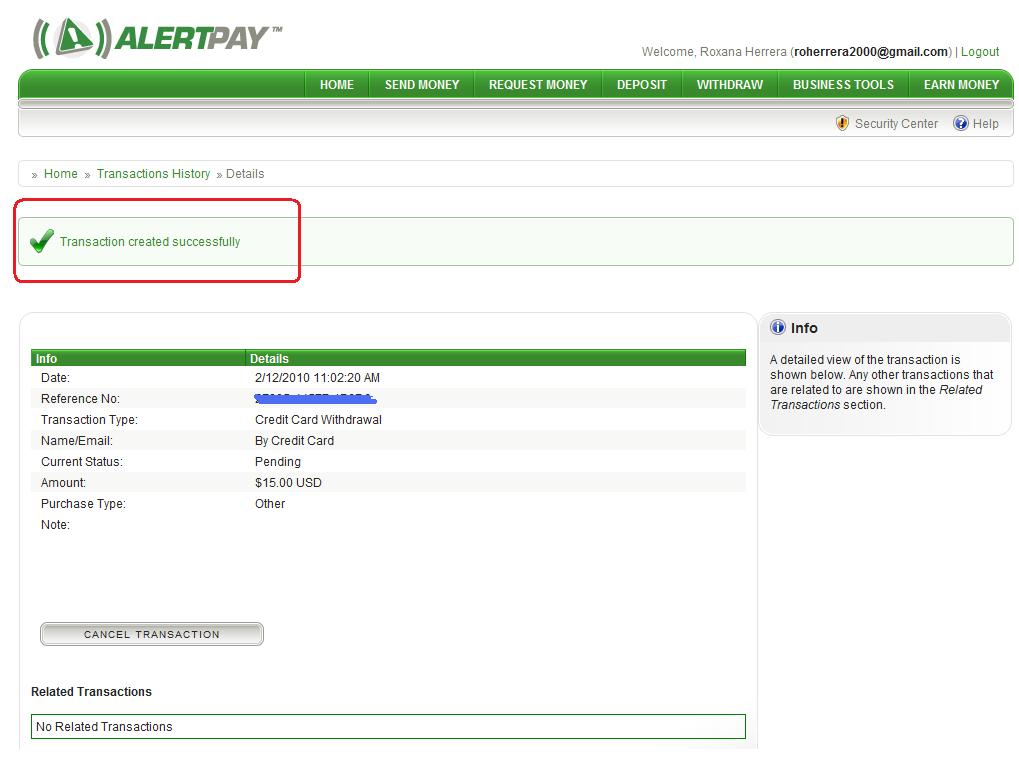 Al llegar ahí Alert Pay te va a mandar un correo avisándote que están procesando tu transferencia y que debes esperar 4 dias hábiles para ver el dinero en tu cuenta de ahorros.Nota: si tu cuenta de ahorros es en colones el banco te va a cobrar un 2.5% por hacer el cambio de $ a colones.  En este ejemplo de $10 me van a cobrar solo $0.25 centavos.  Al final voy a recibir $9.75 netos.Y eso es todo lo que hay que hacer para transferir el dinero.